Zadávací dokumentacepro otevřené řízení podle zákona č. 134/2016 Sb., o zadávání veřejných zakázekpro veřejnou zakázku na stavební práce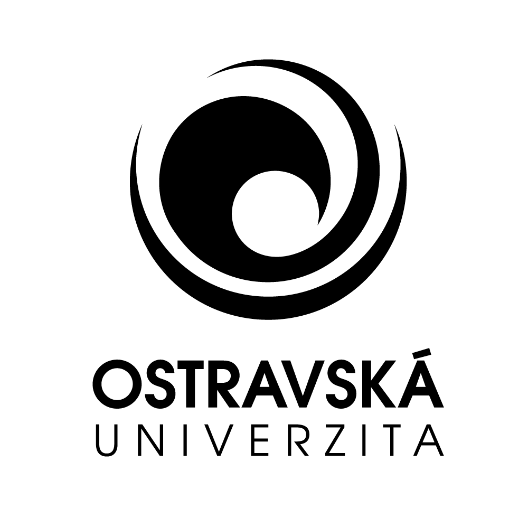 Stavební úpravy objektu ZW – děkanát v areálu lékařské fakulty 2Část 2 – Obchodní podmínkyZADAVATEL: Ostravská univerzita, Dvořákova 7,701 03 OstravaOBCHODNÍ PODMÍNKYpro veřejnou zakázku na stavební prácePreambule: Tyto obchodní podmínky jsou vypracovány ve formě a struktuře smlouvy o dílo. Dodavatelé do těchto obchodních podmínek pouze doplní údaje nezbytné pro vznik návrhu smlouvy (zejména vlastní identifikační údaje, cenu a případné další údaje, jejichž doplnění text obchodních podmínek předpokládá) a následně takto doplněné obchodní podmínky předloží jako svůj návrh smlouvy na veřejnou zakázkuStavební úpravy objektu ZW – děkanát v areálu lékařské fakulty 2Smlouva o díloStrany smlouvyStranami této smlouvy jsou:Ostravská univerzitase sídlem: Dvořákova 7, 701 03 Ostravazastoupena: prof. MUDr. Janem Latou, CSc., rektoremIČ: 61988987DIČ: CZ61988987zřízena zákonem č. 314/1991 Sb., nezapisuje se do obchodního rejstříkubankovní spojení: ČNB Ostrava, č. ú. 931761/0710kontaktní osoby pro plnění této smlouvy: technické/stavební věci: Ing. Jiří Vrubel, Informatika/IT: Ing. Břetislav Lišťák, MBA(dále jen „Objednatel“)…………………………………………se sídlem: …………………………………………zastoupen/a: …………………………………………IČ: …………………………………………DIČ: …………………………………………bankovní spojení: ……………………, č. ú.: …………………………………………kontaktní osoba pro plnění této smlouvy: …………………………………………(dále jen „Zhotovitel“)Povaha smlouvyTato smlouva (dále jenom „Smlouva“) a všechna práva a všechny povinnosti založené touto smlouvou, nebo vzniklé z této smlouvy, nebo jakkoliv související s touto smlouvou (dále jenom „Smluvní vztahy“) se řídí výlučně právním řádem České republiky.Výlučnou příslušnost projednávat, či rozhodovat všechny věci, zejména případy a spory, související se Smluvními vztahy mají soudy České republiky.Smluvní vztahy se obecně řídí zákonem č. 89/2012, občanský zákoník, ve znění pozdějších předpisů (dále jen „OZ“) a zejména jeho ustanovením § 2586 a ustanoveními dále následujícími.Způsobilost ZhotoviteleZhotovitel prohlašuje, že ke všem plněním podle Smlouvy má všechna příslušná oprávnění, zejména všechna povolení, nebo licence, nebo koncese.Zhotovitel prohlašuje, že taktéž všichni jeho poddodavatelé (subdodavatelé) mají všechna příslušná oprávnění, zejména všechna povolení, či licence, či koncese.Zhotovitel se přihlašuje ke všem odborným způsobilostem, jež vyžadují všechna plnění podle Smlouvy. Zhotovitel se obzvláště přihlašuje k odborné způsobilosti provádět dílo spočívající ve stavebních pracích.Zhotovitel se zavazuje, že veškerá oprávnění i způsobilosti, které jsou vymezeny v tomto článku Smlouvy bude zachovávat nepřetržitě po celou dobu trvání všech plnění podle Smlouvy, zejména po dobu provádění díla a po celou záruční dobu.Předmět SmlouvyZhotovitel se vůči Objednateli zavazuje provést na svůj náklad a nebezpečí pro Objednatele dílo.Objednatel se vůči Zhotoviteli zavazuje toto dílo převzít a zaplatit za něj cenu.DíloDílo podle Smlouvy má název „Stavební úpravy objektu ZW – děkanát v areálu lékařské fakulty 2“ a sestává z těchto hlavních dílčích částí:Stavební práce spočívající zejména v rekonstrukci stávající objektu Děkanátu Lékařské fakulty Ostravské univerzity, který se nachází v budově označené jako „ZW“ na adrese Syllabova 19, 703 00 Ostrava. Tyto stavební práce zejména zahrnují zejména:přístavbu, nástavbu a další související práce,funkční napojení na stávající připojení technické infrastruktury.Vytvoření a vyhotovení úplné a řádné projektové dokumentace skutečného provedení stavby.Dílo podle Smlouvy je Zhotovitel povinen provést podle této dokumentace:Projektová dokumentace pro provádění stavby nazvaná „OU - Stavební úpravy objektu ZW – děkanát“, zhotovitel Ing. arch. Martin Janda, ČKA 02562, Lomná 1895, 744 01, Frenštát pod Radhoštěm, IČ: 60766859, (ateliér: janda+zezula architekti, tř.28.října 1639, 738 01 Frýdek-Místek).Dílo podle Smlouvy je Zhotovitel povinen provádět podle všech těchto pravidel:Dodržování všech norem (pravidel, nebo ustanovení) všech obecně závazných právních předpisů (hlavně nařízení EU, zákony, nařízení vlády ČR, vyhlášky, směrnice).Dodržování všech norem (pravidel, či ustanovení) všech potřebných technických norem a předpisů (hlavně ISO, EN, IEC, ČSN).Dodržování všech norem (pravidel, ustanovení) všech doporučených postupů a best practices daných oborů (profesí).Dodržování zásad hospodárnosti, což obnáší především používání vhodných materiálů, efektivních postupů a dobré organizace práce.Dodržování zásad ochrany přírody a krajiny, což obnáší především upřednostňování materiálů a postupů šetrných k životnímu prostředí, hospodárné nakládání s vodou a energiemi, minimalizace znečištění a imisí (zejména záření, vibrace, otřesy, hluk, pachy, prach, kouř) a minimalizace vzniku odpadů.Dodržování zásad sociální odpovědnosti, což obnáší zejména řádné a včasné platby subdodavatelům a nediskriminační chování vůči nim, řádné a včasné plnění všech povinností vůči orgánům veřejné moci, jakož také etické a férové jednání vůči veřejnosti.Dodržování zásad sociální odpovědnosti, což obnáší taktéž zejména zaměstnávání lidí v souladu s obecně závaznými právními předpisy, nediskriminačním způsobem a se spravedlivým (férovým) způsobem jejich odměňování za práci a se zajištěním bezpečných a důstojných podmínek pro výkon jejich práce.Dílo podle Smlouvy v rozsahu stavebních prací obecně vymezených v odst. 5.1.1 Smlouvy sestává zejména z těchto jednotlivých plnění:Provedení všech průzkumů nezbytných pro řádné, úplné a včasné provedení celého Díla, především průzkumy místa (např. půda, podloží, inženýrské sítě, právní vztahy – věcná břemena), průzkumy stávajících objektů a staveb (např. jejich využitelnost pro provedení Díla, nebo naopak jejich role překážky pro provedení Díla).Zajištění vytýčení tras všech inženýrských sítí vedoucích přes všechna místa provádění Díla (celé staveniště) včetně jejich ochrany k zajištění neporušenosti.Zajištění a provedení všech opatření organizačního a stavebně technologického charakteru k řádnému provedení díla.Zajištění a provedení všech zkoušek podle norem (zejména ČSN a ISO), které jsou potřebné pro řádné, úplné a včasné provedení Díla. Zajištění (pořízení) protokolů o všech takových zkouškách.Zajištění atestů a dokladů o požadovaných vlastnostech výrobků ke kolaudaci (i dle zákona č. 22/1997 Sb. – prohlášení o shodě) včetně souhlasných stanovisek k vydaným závazným stanoviskům dotčených orgánů (KHS, hasiči atd.) a revizí veškerých elektrických zařízení (zejména všechny metalické a optické kabely, např. SYKFY a UTP, včetně dodání měřicích protokolů) s případným odstraněním uvedených závad.Zajištění (obstarání) návrhů servisních smluv pro jednotlivá zařízení.Zajištění všech ostatních nezbytných zkoušek, atestů a revizí podle ČSN a případných jiných právních nebo technických předpisů platných v době provádění a předání díla, kterými bude prokázáno dosažení předepsané kvality a předepsaných technických parametrů díla.Zřízení a odstranění zařízení staveniště včetně jeho napojení na inženýrské sítě.Odstranění, odvoz, uskladnění, uložení, zpracování, likvidace, či jiné nakládání s veškerými odpady vzniklými při provádění Díla (zejména vykopaná zemina, vybourané hmoty, stavební suť, obalové materiály).Uvedení všech pozemků i povrchů dotčených stavbou do původního stavu (hlavně komunikace, chodníky, kanály, příkopy, propustky, zeleň).Poskytnutí i předání zdrojového software (případně zdrojových kódů) všech systémů MaR.Dílo dle Smlouvy v rozsahu projektové dokumentace skutečného provedení stavby obecně vymezené v odst. 5.1.2 Smlouvy (dále jen „DSPS“) sestává zejména z těchto jednotlivých plnění:Provedení všech průzkumů nezbytných pro řádné, úplné a včasné provedení celého Díla, především průzkumy místa (např. půda, podloží, inženýrské sítě, právní vztahy – věcná břemena), průzkumy stávajících objektů a staveb (např. jejich využitelnost pro provedení Díla, nebo naopak jejich role překážky pro provedení Díla).Vyhotovení kompletní (ucelené) DSPS ve třech vyhotoveních v grafické (tištěné) podobě a třikrát v digitální podobě ve formátech pdf a dwg, uložených na 3 x CD/DVD, nebo 3 x USB flash disku.Do DSPS všech stavebních objektů a provozních souborů budou zřetelně vyznačeny všechny změny, k nimž došlo v průběhu provádění Díla.Části DSPS, u kterých nedošlo k žádným změnám, budou označeny nápisem „beze změn“.Každý výkres DSPS bude opatřen jménem a příjmením osoby, která změny zakreslila, jejím podpisem a razítkem Zhotovitele.Součástí DSPS bude i celková situace včetně přívodů, přípojek, komunikací, podzemních i nadzemních vedení v areálu staveniště s údaji o hloubkách uložení sítí.Vyhotovení DSPS připravené k potvrzení stavebním úřadem ve třech vyhotoveních, která bude ve všech svých částech výrazně označena „dokumentace skutečného provedení“ a bude opatřena razítkem a podpisem odpovědného a oprávněného zástupce Zhotovitele s autorizací. V případě připomínek stavebního úřadu v rámci schvalovacího řízení Zhotovitel doplní, event. přepracuje bezúplatně dotčenou část DSPS.Jedině Dílo mající všechny svoje díly, části, součásti, příslušenství, náležitosti, vlastnosti, podobu a kvalitu vymezenou v tomto článku Smlouvy je Dílem úplným.Úplným Dílem je Dílo i tehdy, pokud obsahuje ojedinělé drobné vady, které samy o sobě ani ve spojení s jinými vadami nebrání užívání Díla funkčně ani esteticky, ani užívání Díla podstatným způsobem neomezují.Dokončení a předání DílaDílo je dokončeno teprve tehdy, když Objednatel vůči Zhotoviteli tuto skutečnost písemně potvrdí výslovným způsobem, a to podpisem předávacího protokolu.Dílo je předáno teprve tehdy, když Objednatel vůči Zhotoviteli tuto skutečnost písemně potvrdí výslovným způsobem, a to podpisem předávacího protokolu.Objednatel je vůči Zhotoviteli povinen potvrdit dokončení a předání Díla, pokud je Dílo úplné dle definice obsažené v odst. 5.6, nebo úplné dle definice obsažené v odst. 5.7 Smlouvy.Objednatel vůči Zhotoviteli není povinen potvrdit dokončení, nebo předání Díla, pokud a dokud je Dílo neúplné neboli pokud a dokud Dílo neodpovídá definici obsažené v odst. 5.6, nebo definici obsažené v odst. 5.7 Smlouvy.Příprava předání DílaZhotovitel je vůči Objednateli povinen oznámit, že Dílo je způsobilé k tomu, aby Zhotovitel mohl potvrdit jeho dokončení i předání (převzetí).Zhotovitel je vůči Objednateli povinen učinit oznámení dle odst. 7.1 ve lhůtě bez zbytečného odkladu poté, co mohl a musel zjistit (rozpoznat), že Dílo je způsobilé k tomu, aby Zhotovitel mohl potvrdit jeho dokončení i předání (převzetí).Zhotovitel je vůči Objednateli povinen uvést v oznámení podle odst. 7.1 konkrétní den (datum), jímž počíná běžet lhůta 7 pracovních dnů, během níž může kdykoliv Objednatel potvrdit dokončení a předání (převzetí) Díla. Zhotovitel je dál povinen stanovit tento den tak, aby mezi dnem odeslání Zhotovitelova oznámení dle odst. 7.1 a dnem začátku běhu lhůty dle odst. 7.3 bylo nejméně 7 kalendářních dnů.Předání a převzetí DílaObjednatel je vůči Zhotoviteli povinen potvrdit dokončení a předání (či převzetí) Díla, a to podpisem předávacího protokolu.Objednatel je vůči Zhotoviteli oprávněn v předávacím protokolu prohlásit rovněž tu skutečnost, že Dílo ještě není dokončeno, nebo že Dílo ještě není předáno (či převzato).Objednatel je vůči Zhotoviteli oprávněn využít svého práva vymezeného v odst. 8.2 zejména tehdy, pokud Dílo není zjevně dokončeno (nedodělky), nebo pokud je Dílo neúplné neboli pokud Dílo neodpovídá definici obsažené v odst. 5.6, nebo definici obsažené v odst. 5.7 Smlouvy. V takovém případě je pak Objednatel vůči Zhotoviteli povinen do předávacího protokolu výslovně vepsat konkrétní důvody, proč považuje Dílo za nedokončené, nebo nepředané, nebo neúplné a dále:vymezení (popis) konkrétních nedodělků, nebo vad,stanovení (určení) lhůty, nebo termínu pro odstranění nedodělků a vad,stanovení (určení) lhůty, či termínu pro provedení zkoušek, měření, kontrol, nebo jiných způsobů dodatečného zjišťování množství, nebo kvality.Lhůta pro dokončení a předání DílaObjednatel je vůči Zhotoviteli povinen oznámit možnost převzetí staveniště. Toto oznámení je Objednatel povinen učinit ve lhůtě do 15 kalendářních dnů ode dne účinnosti Smlouvy.Zhotovitel je povinen převzít staveniště ve lhůtě do 15 kalendářních dní ode dne, kdy mu bylo doručeno oznámení Objednatele podle odst. 9.1 Smlouvy.Staveniště je předáno teprve okamžikem, kdy jak Objednatel, tak Zhotovitel oba podepsali protokol o předání staveniště.Zhotovitel je vůči Objednateli povinen dokončit a předat úplné Dílo ve lhůtě do 16 kalendářních měsíců ode dne předání staveniště.Prodloužení a zkrácení lhůty pro dokončení a předání DílaObjednatel je vůči Zhotoviteli oprávněn prodloužit lhůtu pro dokončení a předání Díla v případě provedení víceprací a dále výlučně v těch případech, kdy některá (kterákoliv) z níže uvedených příčin přímo způsobila, že Zhotovitel nemohl buďto skutkově (technicky), nebo právně (legálně) dále provádět Dílo, či některou jeho podstatnou část žádným možným (proveditelným) způsobem (neboli objektivně):Člověkem nezpůsobená vyšší moc, zejména povodeň, tornádo, nebo zemětřesení, nebo zvlášť nepříznivé počasí.Člověkem způsobená vyšší moc, a to výlučně válka, povstání, či jiný obdobný ozbrojený střet.Obecně závazné opatření orgánu veřejné moci (především usnesení Vlády ČR, opatření ministerstva, nařízení hygienické stanice).Nevhodný příkaz, nebo pokyn Objednatele vůči Zhotoviteli.Neposkytnutí nezbytné součinnosti Objednatele vůči Zhotoviteli.Objednatel je vůči Zhotoviteli oprávněn prodloužit lhůtu pro dokončení a předání Díla z některého konkrétního důvodu vymezeného v odst. 10.1 pouze o některou z níže uvedených dob:Počet kalendářních dnů, který je nezbytný pro provedení konkrétních víceprací.Počet kalendářních dnů, během nichž Zhotovitel nemohl buďto skutkově (technicky), nebo právně (legálně) dále provádět Dílo, či některou jeho podstatnou část žádným možným (proveditelným) způsobem (neboli objektivně).Objednatel vůči Zhotoviteli není povinen prodloužit lhůtu pro dokončení a předání Díla, zejména tehdy, jestliže některá (kterákoliv) z příčin uvedených v odst. 10.1 umožňovala Zhotoviteli provádět Dílo, či jeho konkrétní podstatnou část takovým způsobem, který nevyžaduje prodloužení lhůty pro dokončení a předání Díla.Objednatel i Zhotovitel se vzájemně zavazují, že pojem „podstatná část Díla“ pro účely tohoto článku Smlouvy jsou povinni vykládat jako právě takovou část Díla, na jejímž provedení je lhůta pro dokončení a předání Díla zcela závislá. Takovou skutečnost (závislost) je Zhotovitel vůči Objednateli povinen prokázat.Objednatel vůči Zhotoviteli není povinen zahájit jednání o případném prodloužení lhůty pro dokončení a předání Díla, dokud mu Zhotovitel nedoručí svoje skutkově konkrétně vymezené, logicky uspořádané, podrobné a přesvědčivé zdůvodnění návrhu na prodloužení dané lhůty, včetně prokázání podstatné části Díla podle definice obsažené v odst. 10.4 Smlouvy, to vše v písemné podobě.Objednatel je vůči Zhotoviteli povinen zareagovat na Zhotovitelovo zdůvodnění, jež odpovídá definici obsažené v odst. 10.5 Smlouvy, ve lhůtě do 10 pracovních dnů ode dne doručení Zhotovitelova zdůvodnění, jež odpovídá definici obsažené v odst. 10.5 Smlouvy.Zhotovitel je vůči Objednateli oprávněn dokončit a předat úplné Dílo, tedy Dílo splňující definici obsaženou v odst. 5.6, nebo definici obsaženou v odst. 5.7 Smlouvy, kdykoliv před uplynutím lhůty pro dokončení a předání Díla.Jakákoliv změna lhůty pro dokončení a předání Díla vyžaduje uzavření řádného dodatku ke Smlouvě. Do okamžiku účinnosti takového dodatku zůstává původní lhůta pro dokončení a předání Díla zachována v přesně takové podobě, jíž měla před okamžikem účinnosti dodatku, a to bez ohledu na jakákoliv ujednání, nebo jakoukoliv komunikaci mezi Objednatelem a Zhotovitelem učiněnou v době před okamžikem účinnosti uvedeného dodatku. Harmonogram provádění DílaZhotovitel je povinen ke smlouvě přiložit i časový harmonogram provádění prací v podrobnostech na 14 dnů a finanční harmonogram v podrobnostech na měsíce, které byly jako závazné doklady zpracovány v soutěži do nabídky. Nedílnou součástí časového harmonogramu bude doba realizace bouracích prací a mikropilotů.Dílo a jeho jednotlivé součásti budou prováděny v souladu s harmonogramem veškerých prací, který je přílohou a nedílnou součástí této smlouvy.Místo pro předání DílaZhotovitel se vůči Objednateli zavazuje předat Dílo v rozsahu stavebních prací obecně vymezených v odst. 5.1.1 Smlouvy v objektu Děkanátu Lékařské fakulty Ostravské univerzity, který se nachází v budově označené jako „ZW“ na adrese Syllabova 19, 703 00 Ostrava a jeho okolí.Zhotovitel se vůči Objednateli zavazuje předat Dílo v rozsahu DSPS obecně vymezené v odst. 5.1.2 Smlouvy provedené ve fyzické (papírové) podobě doručením na Rektorát Ostravské univerzity, který se nachází na adrese Dvořákova 7, 701 03 Ostrava.Zhotovitel se vůči Objednateli zavazuje předat Dílo v rozsahu DSPS obecně vymezené v odst. 5.1.2 Smlouvy provedené v elektronické podobě doručením na Rektorát Ostravské univerzity, který se nachází na adrese Dvořákova 7, 701 03 Ostrava.Cena za DíloCena za Dílo činí:Cena za Dílo bez DPH		…………………………………………KčDPH 15 %			…………………………………………KčDPH 21 %			…………………………………………KčCena za Dílo včetně DPH	…………………………………………KčCena za Dílo zahrnuje všechny náklady a výdaje potřebné pro řádné, úplné a včasné provedení kompletního Díla. Cena za Dílo proto zahrnuje nejen dodávky materiálů (hmot) a náklady na provedení prací, nýbrž také zejména náklady na vybudování, udržování a odstranění staveniště a jeho zařízení; zabezpečení bezpečnosti a hygieny práce; vypracování dokumentace skutečného provedení stavby; opatření k ochraně životního prostředí; organizační a koordinační činnost; poplatky spojené se záborem veřejného prostranství; zajištění nezbytných dopravních opatření; střežení staveniště; dodržení podmínek BOZP; pojištění stavby a pojištění osob; náklady na zřízení a udržování všech bankovních záruk; likvidaci odpadu.Cena za Dílo zahrnuje veškerý zisk Zhotovitele.Cena je stanovena podle projektové dokumentace předané objednatelem zhotoviteli. Pro obsah sjednané ceny je rozhodující Výkaz výměr, který je součástí předané projektové dokumentace.Zhotovitel nemá právo domáhat se zvýšení sjednané ceny z důvodů chyb nebo nedostatků v Položkovém rozpočtu, pokud jsou tyto chyby důsledkem nepřesného nebo neúplného ocenění Výkazu výměr.Spotřebovaná energie (voda, elektřina) bude Zhotovitelem uhrazena podle vystavené faktury Objednatelem, a to na základě odečtu z měřičů, které před zahájením prací osadí Zhotovitel.Veškerá manipulace se stavebním materiálem, popřípadě s vybouranými hmotami je obsahem nabídkové ceny. Pokud Objednatel výslovně písemně nestanoví, kam mají být vybourané hmoty odvezeny, pak je povinností Zhotovitele zajistit místo pro jejich uložení v souladu s příslušnými právními předpisy a odvoz a uložení na Zhotovitelem zajištěné místo je součástí nabídkové ceny bez ohledu na to, jaká vzdálenost vodorovného přesunu těchto hmot je obsažena v položkovém rozpočtu zhotovitele.Změna ceny za DíloObjednatel je vůči Zhotoviteli oprávněn změnit cenu za Dílo výlučně v případech uvedených níže:změna sazby DPH v době před dokončením a předáním Díla, neboprovedení víceprací, neboprovedení méněprací, nebovýskyt cenové inflace dle definic obsažených v odst. 14.7, 14.8, 14.9 a 14.10 (a všech jejich pododstavcích) Smlouvy.Nastane-li některá z podmínek, za kterých je možná změna ceny za Dílo, je Zhotovitel povinen provést výpočet změny ceny za Dílo a předložit jej Objednateli k posouzení a případnému odsouhlasení.Zhotovitel nemá právo domáhat se zvýšení ceny za Dílo z důvodů chyb, nebo nedostatků v Položkovém rozpočtu, pokud jsou tyto chyby důsledkem nepřesného nebo neúplného ocenění Výkazu výměr.Náklady na vícepráce, nebo méněpráce budou účtovány podle odpovídajících jednotkových položek a nákladů podle položkového rozpočtu, nebo Smlouvy a množství odsouhlaseného Objednatelem.Náklady na vícepráce, které nejsou stanoveny jednotkovými cenami položek v položkovém rozpočtu, budou účtovány podle Sborníku cen stavebních prací příslušného roku (pololetí) zpracovaného obchodní společností ÚRS PRAHA, a.s. nebo RTS (dále jen „sborník ÚRS“).Vícepráce, které nelze jednoznačně specifikovat ani položkou dle sborníku ÚRS nebo RTS, budou oceněny cenou vycházející z transparentního základu např. poptávkového řízení provedeného Zhotovitelem čili poptáním ceny jednotlivých položek u výrobců či poddodavatelů. V případech sporu o výši, takto stanovené ceny, Zhotovitel provede práce za cenu vypočtenou Objednatelem s tím, že se může následně domáhat doplatku na základě znaleckého posudku u soudu.Výskyt a výše inflace se zjišťuje nejdřív po uplynutí jednoho celého kalendářního roku ode dne účinnosti Smlouvy. Do uplynutí uvedené doby nelze změnit cenu za Dílo kvůli inflaci. Pokud je Dílo buďto dokončeno, nebo předáno (či převzato) kdykoliv před uplynutím uvedené doby, nelze změnit cenu za Dílo kvůli inflaci.Výskyt a výše inflace se zjišťuje tímto níže vymezeným způsobem:Vychází se výhradně z informací (dat), které jsou zveřejněny Českým statistickým úřadem.Vychází se z míry inflace zjišťované pomocí indexu spotřebitelských cen ke kalendářnímu měsíci, který se shoduje s oním kalendářním měsícem předchozího kalendářního roku, ve kterém Smlouva nabyla svojí účinnosti.Příklad: Pokud smlouva nabyla své účinnosti v červnu roku 2022, pak se výskyt i výše inflace zjišťují k červnu roku 2023.Objednatel je vůči Zhotoviteli oprávněn změnit cenu za Dílo kvůli inflaci výhradně v níže vymezeném rozsahu a za níže vymezených podmínek:Jsou splněny všechny podmínky vymezené v odst. 14.7 a 14.8 (a ve všech jejich pododstavcích) Smlouvy.Výše inflace zjištěná za podmínek a způsoby (postupy) vymezenými v odst. 14.7 a 14.8 (ve všech jejich pododstavcích) Smlouvy dosáhla nejméně 5 %.Změna ceny za Dílo kvůli inflaci se netýká žádné části ceny za Dílo, jíž Objednatel vůči Zhotoviteli uhradil k poslednímu dni kalendářního měsíce, který se shoduje s oním kalendářním měsícem předchozího kalendářního roku, ve kterém Smlouva nabyla svojí účinnosti.Změna ceny za Dílo kvůli inflaci se tedy týká pouze takové části ceny za Dílo, jíž Objednatel vůči Zhotoviteli uhradil, či má teprve uhradit, obé po posledním dni kalendářního měsíce, který se shoduje s oním kalendářním měsícem předchozího kalendářního roku, ve kterém Smlouva nabyla svojí účinnosti.Příklad: Pokud smlouva nabyla své účinnosti v červnu roku 2022, pak se výskyt i výše inflace zjišťují k červnu roku 2023. Rozsah změny ceny za dílo se však netýká ani jediné platby ceny za dílo, kterou objednatel vůči zhotoviteli uskutečnil do konce dne 30. června 2023, naopak se týká pouze plateb uskutečněných nejdříve od počátku dne 1. července 2023, nebo plateb, které se teprve mají uskutečnit od počátku dne 1. července 2023.Změna ceny za Dílo kvůli inflaci nepřesáhne 15 % z rozsahu ceny za Dílo, který je vymezen v odst. 14.9.4 Smlouvy.Možnost změny ceny za Dílo kvůli inflaci se přiměřeně řídí pravidly vymezenými v odst. 14.8 a 14.9 (ve všech jejich pododstavcích) Smlouvy po uplynutí každého dalšího celého kalendářního roku ode dne účinnosti Smlouvy, jestliže Zhotovitel dál provádí Dílo a přitom dodržuje lhůtu pro dokončení a předání Díla vymezenou v odst. 9.4 Smlouvy. Jestliže Zhotovitel sice provádí Dílo ještě po uplynutí dalšího celého kalendářního roku, avšak lhůta pro dokončení a předání Díla vymezená v odst. 9.4 Smlouvy již uplynula, potom možnost změny ceny za Dílo kvůli inflaci nevznikne.Příklad: Nabyla-li smlouva své účinnosti dne 22. 6. 2022 a zhotovitel dílo provádí i dne 22. 6. 2024, přičemž lhůta pro dokončení a předání díla stále ještě neuplynula, pak se zjišťuje inflace k červnu roku 2024 oproti červnu roku 2023. Rozsah změny ceny za dílo se potom netýká ani jediné platby ceny za dílo, jíž objednatel vůči zhotoviteli uskutečnil do konce dne 30. 6. 2024, a naopak se týká jen plateb uskutečněných nejdříve od počátku dne 1. 7. 2024, nebo plateb, které se teprve mají uskutečnit od počátku dne 1. 7. 2024.Jakákoliv změna ceny za Dílo vyžaduje uzavření řádného dodatku ke Smlouvě. Do okamžiku účinnosti tohoto dodatku zůstává původní cena za Dílo zachována v přesně takové podobě, jíž měla před okamžikem účinnosti dodatku, a to bez ohledu na jakákoliv ujednání, nebo jakoukoliv komunikaci mezi Objednatelem a Zhotovitelem učiněnou v době před okamžikem účinnosti uvedeného dodatku.Placení ceny za DíloCena za dílo bude uhrazena průběžně na základě daňových dokladů (dále jen faktur) vystavených Zhotovitelem 1x měsíčně. Zhotovitel předloží Objednateli vždy nejpozději do 5. kalendářního dne následujícího měsíce soupis provedených prací oceněný v souladu se způsobem sjednaným ve Smlouvě. Objednatel je povinen se k tomuto soupisu vyjádřit nejpozději do 5 pracovních dnů ode dne jeho obdržení (nevyjádří-li se ve stanovené lhůtě, má se za to, že se soupisem souhlasí) a po odsouhlasení Objednatelem vystaví Zhotovitel fakturu nejpozději do 15. kalendářního dne příslušného měsíce. Nedílnou součástí faktury musí být Objednatelem odsouhlasený soupis provedených prací. Bez tohoto soupisu je faktura neplatná a vůči Objednateli nemá žádné právní účinky.Měsíční faktury budou uhrazeny v plné výši, dokud součet uhrazených faktur nedosáhne 90 % z celkové ceny. Zhotovitel je povinen fakturu zaslat prostřednictvím emailové zprávy na adresu Objednatele financni.uctarna@osu.cz.Částka rovnající se 10 % z celkové sjednané ceny slouží jako zádržné, které bude uhrazeno Objednatelem Zhotoviteli po úspěšném zkolaudování Díla.Zádržné bude uhrazeno Objednatelem Zhotoviteli na základě daňového dokladu, vystaveného Zhotovitelem, v němž bude uvedeno, že se jedná o konečnou fakturu.Objednatel je povinen uhradit fakturu Zhotovitele nejpozději do 30 dnů ode dne následujícího po dni doručení faktury.Faktury zhotovitele musí formou a obsahem odpovídat zákonu o účetnictví a zákonu o dani z přidané hodnoty a musí obsahovat:označení účetního dokladu a jeho pořadové čísloidentifikační údaje objednatele včetně DIČidentifikační údaje zhotovitele včetně DIČnázev díla („Stavební úpravy objektu ZW – děkanát v areálu lékařské fakulty“, id. č. 133D241000018)financováno z rozpočtu MSK 03749/2021/RRC „Podpora rozvoje infrastruktury Lékařské fakulty“popis obsahu účetního dokladudatum vystavenídatum splatnostidatum uskutečnění zdanitelného plněnívýši ceny bez daně celkemsazbu daněvýši daně celkem zaokrouhlenou dle příslušných předpisůcenu celkem včetně daněpodpis odpovědné osoby zhotovitelepřílohu – soupis provedených prací oceněný podle dohodnutého způsobuPeněžitý závazek (dluh) Objednatele se považuje za splněný v den, kdy je dlužná částka připsána na účet Zhotovitele.Objednatel neposkytne Zhotoviteli zálohu.Povinnosti související s DPHZhotovitel se zavazuje, že na fakturu uvede vždy takové bankovní spojení, které bude do tuzemské banky, a které bude mít v době vystavení a splatnosti faktury zveřejněno finančním úřadem na internetu, tak, jak to vyžaduje zákon č. 235/2004 Sb., o dani z přidané hodnoty, v platném znění (dále jen „zákon o DPH“), aby se Objednatel nedostal do pozice ručitele za odvod DPH za Zhotovitele z důvodu platby na nezveřejněný či na zahraniční bankovní účet.Pokud se Zhotovitel do data splatnosti faktury stane tzv. nespolehlivým plátcem DPH ve smyslu ustanovení § 106a zákona o DPH a Objednatel se tak dostane do pozice, kdy dle zákona o DPH ručí za odvod DPH ze strany Zhotovitele, je Zhotovitel povinen o této skutečnosti Objednatele bezodkladně informovat.Pokud se Objednatel dostane do pozice, kdy ze zákona ručí za odvod DPH za Zhotovitele (zejména z důvodů dle odst. 16.1, nebo 16.2 Smlouvy), je Objednatel oprávněn uhradit Zhotoviteli hodnotu faktury pouze ve výši bez DPH a DPH odvést na účet místně příslušného finančního úřadu Zhotovitele a Zhotovitel s tímto postupem souhlasí. Dále v případě, že nastanou skutečnosti uvedené v odst. 16.1 Smlouvy, má Objednatel také právo pozastavit platbu celé částky závazku, a to do doby, než mu Zhotovitel sdělí číslo takového bankovního účtu, který je veden v české bance a je zveřejněn finančním úřadem. Závazek se tím v obou případech považuje za splněný řádně a včas a Objednatel se nedostává do prodlení s úhradou. Zhotovitel pro tento případ prohlašuje, že jeho místně příslušným finančním úřadem pro DPH je ………………….. (doplní účastník), a že v případě změny místně příslušného finančního úřadu bude Objednatele o této skutečnosti neprodleně informovat, jinak Zhotovitel ponese případné náklady plynoucí ze skutečnosti, že částka DPH nebyla včas poukázána správnému finančnímu úřadu.Ujednání v odst. 16.1 až 16.3 Smlouvy se týkají Zhotovitele, kterému je přiděleno české DIČ.Smluvní pokuty a náhrada nákladůObjednatel je vůči Zhotoviteli oprávněn požadovat zaplacení smluvní pokuty ve výši 0,2 % z celkové ceny za Dílo bez DPH, a to za každý započatý kalendářní den, kdy trvá prodlení Zhotovitele se splněním jeho povinnosti dokončit a předat úplné Dílo vůči Zhotoviteli ve lhůtě vymezené v odst. 9.4 Smlouvy.Objednatel je vůči Zhotoviteli oprávněn požadovat zaplacení smluvní pokuty ve výši 0,1 % z celkové ceny za Dílo bez DPH, a to za každý započatý kalendářní den, kdy trvá prodlení Zhotovitele se splněním jeho povinnosti zajistit prodloužení bankovní záruky podle odst. 26.4, nebo odst. 27.4 Smlouvy.Objednatel je vůči Zhotoviteli oprávněn požadovat zaplacení smluvní pokuty ve výši 0,1 % z celkové ceny za Dílo bez DPH, a to za každý započatý kalendářní den, kdy trvá prodlení Zhotovitele se splněním jeho povinnosti zajistit předložení originálu nové záruční listiny podle odst. 26.5, nebo odst. 27.5 Smlouvy.Objednatel je vůči Zhotoviteli oprávněn požadovat zaplacení smluvní pokuty ve výši 0,05 % z celkové ceny za Dílo bez DPH, a to za každý započatý kalendářní den, kdy trvá prodlení Zhotovitele se splněním jeho povinnosti započít (nastoupit) k odstranění konkrétní vady vytknuté Objednatelem. Tato smluvní pokuta se pak počítá zvlášť pro každou vytknutou vadu.Objednatel je vůči Zhotoviteli oprávněn požadovat zaplacení smluvní pokuty ve výši 0,05 % z celkové ceny za Dílo bez DPH, a to za každý započatý kalendářní den, kdy trvá prodlení Zhotovitele se splněním jeho povinnosti odstranit vytknutou vadu včas. Tato smluvní pokuta se pak počítá zvlášť pro každou vytknutou vadu.Objednatel je vůči Zhotoviteli oprávněn požadovat zaplacení všech nákladů, jež musel vynaložit na vyklizení staveniště či jeho části. Objednatel je vůči Zhotoviteli oprávněn zajistit vyklizení staveniště, nebo jeho části, pokud Zhotovitel tuto svoji povinnost nesplní ve lhůtě do 15 kalendářních dnů ode dne dokončení a předání úplného Díla.Objednatel je vůči Zhotoviteli oprávněn kdykoliv započíst kterýkoliv svůj nárok na smluvní pokutu oproti kterémukoliv nároku Zhotovitele na proplacení faktury.Zhotovitel je vůči Objednateli oprávněn požadovat zaplacení úroku z prodlení ve výši 0,2 % z dlužné částky bez DPH, a to za každý započatý kalendářní den, kdy trvá prodlení Objednatele s plněním jeho povinnosti zaplatit (uhradit) kteroukoliv část (kteroukoliv platbu) ceny za Dílo.Zabezpečení staveništěZhotovitel je povinen zajistit střežení staveniště a v případě potřeby i jeho oplocení nebo jiné vhodné zabezpečení.Stavební deníkZhotovitel je povinen vést ode dne předání a převzetí Staveniště o pracích, které provádí, stavební deník v souladu s vyhláškou č. 499/2006 Sb., o dokumentaci staveb.Stavební deník musí být na stavbě přístupný kdykoliv v průběhu práce na staveništi všem oprávněným osobám.Zápisy do stavebního deníku se provádí v originále a dvou kopiích. Originály deníků je Zhotovitel povinen předat Objednateli při předání díla, pokud se strany nedohodnou jinak. Do Stavebního deníku zapisuje Zhotovitel veškeré skutečnosti rozhodné pro provádění díla. Zejména je povinen zapisovat údaje o:stavu staveniště, počasí, počtu pracovníků a nasazení strojů a dopravních prostředků,časovém postupu prací,kontrole jakosti provedených prací,opatřeních učiněných v souladu s předpisy bezpečnosti a ochrany zdraví,opatřeních učiněných v souladu s předpisy požární ochrany a ochrany životního prostředí,událostech nebo překážkách majících vliv na provádění díla.Všechny listy Stavebního deníku musí být očíslovány.Ve Stavebním deníku nesmí být vynechána volná místa.Součástí Stavebního deníku musí být fotodokumentace o průběhu zhotovení Stavby, vč. fotodokumentace neočekávaných událostí nebo okolností mající zvláštní význam pro další postup stavby.Kontrolní dnyPro účely kontroly průběhu provádění díla organizuje Objednatel Kontrolní dny v termínech nezbytných pro řádné provádění kontroly, nejméně však jedenkrát měsíčně. Objednatel je povinen oznámit konání Kontrolního dne prostřednictvím kontaktní osoby Objednatele: zástupce ve věcech technických vymezený v odst. 1.1 kontaktní osobě Zhotovitele: ……… (doplní účastník), a to nejméně pět kalendářních dnů před jeho konáním a zástupce Zhotovitele je povinen se kontrolního dne zúčastnit.Provádění díla a bezpečnost prácePři provádění díla postupuje Zhotovitel samostatně a práce provádí svými zaměstnanci. Zhotovitel se však zavazuje respektovat veškeré pokyny Objednatele případně koordinátora BOZP, týkající se realizace předmětného díla a upozorňující na možné porušování smluvních povinností Zhotovitele.Zhotovitel je povinen upozornit Objednatele bez zbytečného odkladu na nevhodnou povahu věcí převzatých od Objednatele nebo pokynů daných mu Objednatelem k provedení díla, jestliže Zhotovitel mohl tuto nevhodnost zjistit při vynaložení odborné péče.Zhotovitel je povinen zajistit při provádění díla dodržení veškerých bezpečnostních opatření a hygienických opatření a opatření vedoucích k požární ochraně prováděného díla, a to v rozsahu a způsobem stanoveným příslušnými předpisy.Zhotovitel je povinen:nejpozději do 8 dnů před zahájením prací na staveništi písemně informovat koordinátora BOZP, kterého Objednatel pro tuto stavbu určil o pracovních a technologických postupech, které Zhotovitel pro realizaci stavby zvolil, o řešení rizik vznikajících při těchto postupech, včetně opatření přijatých k jejich odstranění,poskytnout potřebnou součinnost koordinátorovi pro plnění jeho úkolů, zejména mu včas předávat informace a podklady potřebné pro zhotovení plánu bezpečnosti a ochrany zdraví při práci na staveništi (dále jen „plán“) a jeho změny, brát v úvahu podněty a pokyny koordinátora, zúčastňovat se zpracování plánu, tento plán dodržovat, zúčastňovat se kontrolních dnů koordinátora a postupovat podle dohodnutých opatření, a to v rozsahu, způsobem a ve lhůtách uvedených v plánu,zavázat všechny poddodavatele, popřípadě jiné osoby, které pro něj dílo provádějí k plnění povinností uvedených v odst. 21.4.1 a 21.4.2.Zhotovitel je povinen zajistit v rámci zařízení staveniště podmínky pro výkon funkce autorského dozoru projektanta, technického dozoru stavebníka a činnosti koordinátora BOZP, a to v přiměřeném rozsahu.Zhotovitel je povinen umožnit výkon autorského dozoru projektanta, technického dozoru stavebníka a činnosti koordinátora BOZP.Objednatel je oprávněn kontrolovat provádění díla. Zjistí-li Objednatel, že Zhotovitel provádí dílo v rozporu se svými povinnostmi, je Objednatel oprávněn dožadovat se toho, aby Zhotovitel odstranil vady vzniklé vadným prováděním a dílo prováděl řádným způsobem.Zhotovitel je povinen vyzvat Objednatele ke kontrole a prověření prací, které v dalším postupu budou zakryty nebo se stanou nepřístupnými (zápisem ve stavebním deníku a zároveň výzvou e-mailem). Zhotovitel je povinen vyzvat Objednatele nejméně pět dnů před termínem, v němž budou předmětné práce zakryty.Pokud se Objednatel ke kontrole přes včasné písemné vyzvání nedostaví, je Zhotovitel oprávněn předmětné práce zakrýt. Bude-li v tomto případě Objednatel dodatečně požadovat jejich odkrytí, je Zhotovitel povinen toto odkrytí provést na náklady Objednatele. Pokud se však zjistí, že práce nebyly řádně provedeny, nese veškeré náklady spojené s odkrytím prací, opravou chybného stavu a následným zakrytím Zhotovitel.Odpovědnost za škodyPokud činností Zhotovitele dojde ke způsobení škody Objednateli nebo třetím osobám z titulu opomenutí, nedbalosti nebo neplněním podmínek vyplývajících ze zákona, technických nebo jiných norem nebo vyplývajících z této smlouvy je Zhotovitel povinen bez zbytečného odkladu tuto škodu odstranit a není-li to možné, tak finančně uhradit. Veškeré náklady s tím spojené nese Zhotovitel.Zhotovitel odpovídá i za škodu způsobenou činností těch, kteří pro něj dílo provádějí.Zhotovitel odpovídá za škodu způsobenou okolnostmi, které mají původ v povaze strojů, přístrojů nebo jiných věcí, které zhotovitel použil nebo hodlal použít při provádění díla.Pojištění ZhotoviteleZhotovitel je vůči Objednateli povinen být pojištěn proti veškerým škodám, které může způsobit při provádění Díla, včetně škod způsobených jeho zaměstnanci, či poddodavateli, a to nejméně do výše celkové ceny úplného Díla včetně DPH.Zhotovitel je vůči Objednateli povinen udržovat toto pojištění platným nepřetržitě po celou dobu provádění Díla a po celou dobu vyklízení staveniště.Zhotovitel je vůči Objednateli povinen prokázat existenci, povahu, rozsah, nebo platnost takového pojištění ve lhůtě do 5 kalendářních dnů ode dne, kdy mu došla žádost Objednatele, a to zejména předložením, nebo zasláním originálu, či kopie (skenu) pojistné smlouvy.Vlastnictví Díla a přechod nebezpečí škodyObjednatel je vlastníkem celého Díla nepřetržitě od počátku.Zhotovitel nese nebezpečí škody na Díle nepřetržitě od předání staveniště do dne, v němž bylo Dílo jak dokončeno, tak také předáno.Teprve dnem, v němž bylo Dílo jak dokončeno, tak také předáno, přechází nebezpečí škody na Objednatele.Záruka za jakostZhotovitel vůči Objednateli odpovídá za každou vadu (zjevnou i skrytou), jež se vyskytne, nebo projeví kdekoliv na Díle, nebo na kterékoliv části Díla:kdykoliv v den dokončení, nebokdykoliv v den předání (převzetí), nebokdykoliv mezi dnem dokončení a dnem předání, nebokdykoliv během záruční doby.Prvním dnem záruční doby je den bezprostředně následující po dni, v němž je Dílo jak dokončeno, tak také předáno.Záruční doba činí …………… měsíců (doplní účastník dle délky záruční doby uvedené v nabídce), ale prodlužuje se o plný počet dní, během nichž Objednatel nemohl obvyklým způsobem užívat celé Dílo, či kteroukoliv jeho část pro kteroukoliv vadu, za níž nese Zhotovitel vůči Objednateli odpovědnost.Objednatel je vůči Zhotoviteli povinen vytknout každou vadu (nebo jejich soubor) písemně, a to ve lhůtě bez zbytečného odkladu po tom, co takovou vadu (nebo soubor vad) prokazatelně zjistil (odhalil).Objednatel je vůči Zhotoviteli oprávněn uplatnit jakékoliv právo z vadného plnění, které je možné skutkově, nebo dovoleno právně. Objednatel je vůči Zhotoviteli oprávněn uplatnit i kombinaci několika rozdílných práv z vadného plnění, pokud je to možné skutkově, nebo dovoleno právně. Těmito právy jsou zejména:právo na opravu Díla, nebo kterékoliv části, součásti, či příslušenství Díla,právo na výměnu kterékoliv části, součásti, či příslušenství Díla,právo na slevu z ceny za Dílo (právo na vrácení části zaplacené ceny za Dílo),právo na odstoupení od Smlouvy, nebo její části.Zhotovitel je vůči Objednateli povinen vyhovět (splnit) každému z Objednatelem uplatněných práv z vadného plnění, a to buď ve lhůtě stanovené touto Smlouvou, nebo ve lhůtě stanovené Objednatelem, nebo ve lhůtě stanovené dohodou obou smluvních stran. Zhotovitel je vůči Objednateli povinen oznámit, zdali jednotlivé vytknuté vady buď uznává, nebo naopak neuznává, a to do 5 kalendářních dnů ode dne doručení Objednatelova vytknutí.Objednatel i Zhotovitel se vzájemně zavazují, že prodlení Zhotovitele při splnění kterékoliv jeho povinnosti vymezené v odst. 25.7 znamená, že Zhotovitel uznává každou takovou vadu vytknutou Objednatelem.Zhotovitel je vůči Objednateli povinen vyhovět (splnit) každému z Objednatelem uplatněných práv z vadného plnění bez ohledu na uznání, nebo neuznání takové vady, která byla Objednatelem vytknuta.Zhotovitel je vůči Objednateli povinen zahájit (nastoupit na) opravu, či výměnu Díla, či jeho konkrétní části, součásti, či příslušenství ve lhůtě do 5 kalendářních dnů ode dne doručení Objednatelova požadavku (volby) na provedení opravy, či výměny.Zhotovitel je vůči Objednateli povinen zahájit (nastoupit na) opravu, či výměnu Díla, nebo jeho konkrétní části, součásti, nebo příslušenství ve lhůtě do 48 hodin od okamžiku oznámení Objednatelova požadavku (volby) na provedení opravy, nebo výměny, pokud Objednatel označí vadu (nebo soubor vad) za havarijní.Objednatel je vůči Zhotoviteli oprávněn provést kteroukoliv opravu, nebo výměnu Díla či jeho konkrétní části, součásti, nebo příslušenství kteroukoliv třetí osobou, pokud se Zhotovitel dostane do prodlení s plněním kterékoliv své povinnosti, jež je vymezena v odst. 25.10, nebo 25.11 Smlouvy. Objednatel je vůči Zhotoviteli oprávněn změnit svoje dříve uplatněné právo z vadného plnění, které spočívalo v opravě, nebo výměně, na právo z vadného plnění spočívající ve slevě z ceny za Dílo, nebo též spočívající v odstoupení od Smlouvy, či její části.Bankovní záruka za provedení DílaZhotovitel je vůči Objednateli povinen zajistit (obstarat) bankovní záruku pro účel utvrzení závazku Zhotovitele provést úplné Dílo řádně a včas. Taková bankovní záruka musí splňovat veškeré níže uvedené podmínky (parametry):Objednatel je vůči poskytovateli (vystaviteli) záruky (dál jen „Banka“) oprávněn žádat poskytnutí finančních prostředků ve výši minimálně 2.950.000,00 Kč, a to kdykoliv během doby trvání platnosti bankovní záruky.Objednatel je vůči Bance oprávněn žádat poskytnutí (vyplacení) celé částky vymezené v odst. 26.1.1 Smlouvy, či kterékoliv její části, a to i opakovaně, dokud Banka nevyplatí celou částku vymezenou v odst. 26.1.1 Smlouvy.Banka je vůči Objednateli povinna poskytnout (vyplatit) požadovanou částku až do výše částky vymezené v odst. 26.1.1 Smlouvy, a to ve lhůtě bez zbytečného odkladu po obdržení žádosti Objednatele.První den trvání platnosti bankovní záruky odpovídá dni platnosti (dni uzavření) Smlouvy, nebo dni dřívějšímu.Poslední den trvání platnosti bankovní záruky odpovídá třicátému dni následujícímu po dni, v němž bylo Dílo, jak dokončeno, tak i předáno, případně odpovídá dni pozdějšímu.Platnost bankovní záruky trvá nepřetržitě od prvního dne jejího trvání do dne posledního.Zhotovitel není oprávněn bankovní záruku jednostranně odvolat, ani jinak jednostranně zrušit.Objednatel je vůči Zhotoviteli oprávněn libovolně využít kteréhokoliv svého práva založeného bankovní zárukou kdykoliv během doby trvání její platnosti, zejména pro úhradu kteréhokoli svého nároku na zaplacení smluvní pokuty, nebo náhrady škody, nebo náhrady újmy, nebo jiného nároku vyplývajícího z porušení Smlouvy Zhotovitelem.Zhotovitel je vůči Objednateli povinen předat originál záruční listiny ve lhůtě do 14 kalendářních dní po dni platnosti (dni uzavření) Smlouvy.Zhotovitel je vůči Objednateli povinen zajistit (obstarat) i prodloužení doby trvání platnosti bankovní záruky, pokud jakýmkoliv způsobem dojde k prodloužení lhůty pro dokončení a předání Díla.Zhotovitel je vůči Objednateli povinen předat originál nové záruční listiny ve lhůtě do 7 kalendářních dní po dni platnosti (dni uzavření) dodatku Smlouvy, jímž došlo k prodloužení lhůty pro dokončení a předání Díla, či po dni právní události, která vedla k takovému prodloužení.Objednatel je vůči Zhotoviteli povinen uvolnit bankovní záruku nejpozději ve lhůtě do třiceti kalendářních dnů po dni, v němž bylo Dílo jak dokončeno, tak i předáno, případně do dne pozdějšího podle doby trvání platnosti bankovní záruky.Bankovní záruka za záruku za jakostZhotovitel je vůči Objednateli povinen zajistit (obstarat) bankovní záruku pro účel utvrzení závazku Zhotovitele poskytnout Objednateli záruku za jakost. Uvedená bankovní záruka musí splňovat veškeré níže uvedené podmínky (parametry):Objednatel je vůči poskytovateli (vystaviteli) záruky (dál jen „Banka“) oprávněn žádat poskytnutí finančních prostředků ve výši minimálně 1.475.000,00 Kč, a to kdykoliv během doby trvání platnosti bankovní záruky.Objednatel je vůči Bance oprávněn žádat poskytnutí (vyplacení) celé částky vymezené v odst. 27.1.1 Smlouvy, či kterékoliv její části, a to i opakovaně, dokud Banka nevyplatí celou částku vymezenou v odst. 27.1.1 Smlouvy.Banka je vůči Objednateli povinna poskytnout (vyplatit) požadovanou částku až do výše částky vymezené v odst. 27.1.1 Smlouvy, a to ve lhůtě bez zbytečného odkladu po obdržení žádosti Objednatele.První den trvání platnosti bankovní záruky odpovídá dni, v němž bylo Dílo jak dokončeno, tak také předáno, nebo dni dřívějšímu.Poslední den trvání platnosti bankovní záruky odpovídá třicátému dni následujícímu po dni, v němž skončilo trvání záruční doby, případně odpovídá dni pozdějšímu.Platnost bankovní záruky trvá nepřetržitě od prvního dne jejího trvání do dne posledního.Zhotovitel není oprávněn bankovní záruku jednostranně odvolat, ani jinak jednostranně zrušit.Objednatel je vůči Zhotoviteli oprávněn libovolně využít kteréhokoliv svého práva založeného bankovní zárukou kdykoliv během doby trvání její platnosti, zejména pro úhradu kteréhokoli svého nároku na zaplacení smluvní pokuty, nebo náhrady škody, nebo náhrady újmy, nebo jiného nároku vyplývajícího z práv Objednatele z vad Díla, nebo z povinností Zhotovitele coby poskytovatele záruky za jakost.Zhotovitel je vůči Objednateli povinen předat originál záruční listiny nejpozději společně se svým oznámením vymezeným v odst. 7.1 Smlouvy.Zhotovitel je vůči Objednateli povinen zajistit (obstarat) i prodloužení doby trvání platnosti bankovní záruky, pokud jakýmkoliv způsobem dojde k prodloužení doby záruky za jakost, zejména způsobem dle odst. 25.3 Smlouvy.Zhotovitel je vůči Objednateli povinen předat originál nové záruční listiny ve lhůtě do 7 kalendářních dní po dni právní události, která vedla k takovému prodloužení.Objednatel je vůči Zhotoviteli povinen uvolnit bankovní záruku nejpozději ve lhůtě do třiceti kalendářních dnů po posledním dni trvání záruky za jakost, případně do dne pozdějšího podle doby trvání platnosti bankovní záruky.Odstoupení od SmlouvyObjednatel je vůči Zhotoviteli oprávněn odstoupit od Smlouvy, nebo jakékoliv její části, pokud nastane kterýkoliv z těchto níže uvedených případů:Objednateli vznikne právo na odstoupení od Smlouvy z kteréhokoliv důvodu stanoveného obecně závazným právním předpisem.Objednatel libovolným způsobem pozbude svého práva vynakládat finanční prostředky na úhradu kterékoliv části ceny za Dílo, nebo toto právo bude jakkoliv omezeno, či zkráceno. Zejména půjde o případy, kdy poskytovatel dotace (například EU, ČR, MŠMT, kraj, obec) buďto příslušnou dotaci vůči Objednateli neposkytne vůbec, nebo ji jakkoliv sníží (zkrátí), nebo prohlásí dotaci, či její část za neuznatelnou (nebo nezpůsobilou) k hrazení ceny za Dílo, či kterékoliv její části.Objednatel vůči Zhotoviteli uplatí svoje právo z vadného plnění, které spočívá v právu na odstoupení od Smlouvy (dle odst. 25.5 Smlouvy).Zhotovitel poruší (nesplní) – třeba jen jedinkrát – kteroukoli ze svých povinností založenou, či vniklou, či související s kterýmkoliv z těchto ujednání Smlouvy:odst. 5.3 (kterýkoliv pododstavec), neboodst. 9.4, neboodst. 16 (kterýkoliv pododstavec), neboodst. 23 (kterýkoliv pododstavec), neboodst. 26 (kterýkoliv pododstavec), neboodst. 27 (kterýkoliv pododstavec), neboodst. 30.7.Zhotovitel poruší (nesplní) kteroukoli ze svých povinností založenou, vniklou, nebo související s kterýmkoli z jiných ujednání Smlouvy, než jsou ujednání vymezená v odst. 28.1.4 Smlouvy. V takovém případě se však musí jednat o porušení (nesplnění) opakované, jež následuje po uplynutí přiměřené lhůty od dne, kdy Objednatel doručil Zhotoviteli první výzvu k nápravě onoho porušení (nesplnění). Určení přiměřené lhůty je ponecháno na vůli Objednatele.Objednatel je vůči Zhotoviteli oprávněn nevyužít svého práva na odstoupení od Smlouvy, ačkoliv je naplněn jakýkoli z důvodů vymezených v odst. 28.1 Smlouvy, jestliže mu dosavadní chování (jednání) Zhotovitele dává důvodné přesvědčení, že Zhotovitel řádně dokončí úplné Dílo.Zhotovitel je vůči Objednateli oprávněn odstoupit od Smlouvy, nebo jakékoliv její části, jenom pokud nastane kterýkoliv z těchto níže uvedených případů:Zhotoviteli vznikne právo na odstoupení od Smlouvy z kteréhokoliv důvodu stanoveného obecně závazným právním předpisem. Takové právo na odstoupení od Smlouvy však Zhotoviteli nevznikne (je tedy vyloučeno) ve všech těchto níže uvedených případech, kdy obecně závazný právní předpis zhotoviteli právo na odstoupení od smlouvy obecně přiznává:právo zhotovitele podle § 2627 odst. 2 OZ.Objednatel se vůči Zhotoviteli dostal do prodlení se zaplacením ceny za Dílo, a to o více než 30 kalendářních dnů od posledního dne lhůty splatnosti ceny za Dílo. Zhotovitel však toto právo na odstoupení od smlouvy nemá, bylo-li ono prodlení způsobeno kteroukoliv okolností, která je vymezena v odst. 28.1.2 Smlouvy.Objednatel i Zhotovitel se vzájemně zavazují, že odstoupit od Smlouvy lze pouze kvalifikovanou podobou písemné formy vymezenou v odst. 31.3 Smlouvy.Objednatel i Zhotovitel se vzájemně zavazují, že po odstoupení od Smlouvy, jsou nadále povinni vůči sobě prokazovat veškerou součinnost nutnou pro vypořádání všech vzájemných vztahů.Objednatel i Zhotovitel se vzájemně zavazují, že po odstoupení od Smlouvy, jsou povinni vypořádat svoje vzájemné vztahy, ve lhůtě do 15 kalendářních dnů ode dne účinků odstoupení od Smlouvy. Toto vzájemné vypořádání obnáší zejména:soupis dosud provedených dodávek, služeb, úkonů, prací a vůbec všech činností provedených Zhotovitelem;soupis Objednatelem dosud provedených plateb ceny za Dílo;kompletní vyklizení celého staveniště Zhotovitelem;předání všech nezbytných dokumentů, dokladů a listin, zejména pak předání originálů dokumentací, výkresů, plánů, povolení, rozhodnutí, plných mocí, oznámení apod. Zhotovitelem vůči Objednateli.Předání informací k provedení DílaZhotovitel prohlašuje, že ke dni uzavření Smlouvy obdržel od Objednatele veškeré podklady, pokyny a informace nezbytné pro provedení Díla, zejména kompletní dokumentaci vymezenou v odst. 5.2.1.Zhotovitel prohlašuje, že veškeré podklady, pokyny a informace nezbytné pro provedení Díla, zejména kompletní dokumentaci vymezenou v odst. 5.2.1, shledává řádnými a úplnými pro provedení Díla.PoddodavateléZhotovitel je oprávněn provádět Dílo též prostřednictvím jednoho poddodavatele, nebo více poddodavatelů.Zhotovitel však vůči Objednateli odpovídá za veškerou činnost, jednání, práci, či úkony každého poddodavatele, stejným způsobem jako kdyby činnost, jednání, práci, či úkony prováděl sám a napřímo.Zhotovitel je vůči Objednateli povinen předložit úplný písemný seznam všech svých poddodavatelů, a to ve lhůtě do 5 kalendářních dnů ode dne, kdy mu došla žádost Objednatele. Seznam je úplný, pokud obsahuje pravdivé a přesné údaje o všech poddodavatelích nejméně v rozsahu: název, nebo firma; povaha a druh dodávek, služeb, profesí, úkonů, či prací zajišťovaných poddodavatelem; datum uzavření smlouvy zakládající nárok Zhotovitele vůči poddodavateli na provedení či poskytnutí oněch dodávek, služeb, profesí, úkonů, či prací; datum, kdy měl dle smlouvy poddodavatel vůči Objednateli začít plnit.Zhotovitel je vůči Objednateli povinen zajistit, aby každý jeho poddodavatel plnil svoje povinnosti právě takovým způsobem, které umožní Zhotoviteli plnit veškeré svoje povinnosti vůči Objednateli. Zhotovitel je povinen tuto svoji povinnost plnit zejména náležitým nastavením obsahu smluv uzavíraných s poddodavateli.Zhotovitel je vůči Objednateli povinen zajistit, aby každý jeho poddodavatel plnil především všechny povinnosti vyplývající ze všech pravidel vymezených v odst. 5.3 Smlouvy.V případě využití poddodavatelů zajistí Zhotovitel řádné a včasné plnění finančních závazků svým poddodavatelům, kdy za řádné a včasné plnění se považuje plné uhrazení poddodavatelem vystavených faktur za plnění poskytnutá Zhotovitelem k provedení závazků vyplývajících ze smlouvy, a to vždy nejpozději do 15 dnů od obdržení platby ze strany Objednatele za konkrétní plnění (pokud již splatnost poddodavatelem vystavené faktury nenastala dříve).Objednatel je oprávněn požadovat předložení dokladů o provedených platbách poddodavatelům a smlouvy uzavřené mezi Zhotovitelem a poddodavateli.V případě, že Zhotovitel změní poddodavatele, prostřednictvím kterého Zhotovitel prokazoval v zadávacím řízení kvalifikaci, je povinen Objednateli předložit originál nebo úředně ověřenou kopii dokumentu, kterým je kvalifikace prokazována a dále originály nebo úředně ověřené kopie dokladů a smlouvy s poddodavatelem dle ustanovení § 83 odst. 1 zákona č. 134/2016 Sb., o zadávání veřejných zakázek.Zhotovitel je vůči Objednateli povinen zajistit, aby všechny povinnosti vymezené v odst. 30.3 až 30.8 byly přeneseny a uplatňovány na všech stupních řetězce (či hierarchie) všech poddodavatelů.KomunikaceObjednatel a Zhotovitel jsou oprávnění vůči sobě navzájem komunikovat hlavně v elektronické podobě písemné formy, a především prostřednictvím osob a jejich kontaktních údajů uvedených ve Smlouvě.Elektronická podoba písemné formy komunikace je zachována také tehdy, pokud je provedena výměnou e-mailových zpráv neopatřených náležitým elektronickým podpisem.Požaduje-li však konkrétní ujednání Smlouvy komunikaci kvalifikovanou, potom je Objednatel i Zhotovitel povinen komunikovat skrze systém datových schránek pomocí svých vlastních datových schránek.Jestliže není skutkově (technicky) možné užívat elektronickou podobu písemné formy, jsou Objednatel i Zhotovitel oprávnění komunikovat též ve fyzické podobě písemné formy (především zápisy do stavebního deníku, či podpisy předávacího protokolu).Zveřejnění SmlouvyObjednatel je povinným subjektem dle zákona č. 340/2015 Sb., o registru smluv (dál jen „zákon o registru smluv“). Zhotovitel bere na vědomí a výslovně souhlasí s tím, že Smlouva, všechny její přílohy, dodatky či ujednání, to vše v plném znění, podléhá uveřejnění v Registru smluv (informační systém veřejné správy, jehož správcem je Ministerstvo vnitra). Objednatel se zavazuje, že zajistí uveřejnění Smlouvy, všech jejích příloh, dodatků nebo ujednání, pokud to vyžaduje zákon o registru smluv.V souladu s ustanovením § 219 zákona č. 134/2016 Sb., o zadávání veřejných zakázek, Objednatel uveřejní na svém profilu zadavatele Smlouvu včetně všech jejích změn a dodatků, to vše v plném znění, a také výši skutečně uhrazené ceny za plnění podle Smlouvy.V případě, že Smlouva obsahuje utajované informace, obchodní tajemství podle § 504 OZ, osobní/citlivé údaje, práva duševního vlastnictví či jiné informace, které nelze poskytnout při postupu podle předpisů upravujících svobodný přístup k informacím (dále jen „chráněné informace“), je Zhotovitel povinen nejpozději v den uzavření Smlouvy tuto skutečnost sdělit Objednateli, tyto informace přesně identifikovat a kvalifikovat právní důvod jejich ochrany. Tyto části Smlouvy (chráněné informace) Objednatel nezveřejní. V opačném případě je Zhotovitel seznámen se skutečností, že zveřejnění Smlouvy v plném znění dle citovaných zákonů se nepovažuje za porušení obchodního tajemství a že Smlouva neobsahuje ani jiné chráněné informace a Zhotovitel s jejím zveřejněním výslovně souhlasí.Veřejná kontrolaZhotovitel i jeho poddodavatelé jsou dle ustanovení § 2 písm. e) zákona č. 320/2001 Sb., o finanční kontrole ve veřejné správě, v platném znění, osobami povinnými spolupůsobit při výkonu finanční kontroly. Zhotovitel i jeho poddodavatelé jsou tedy povinni spolupůsobit při výkonu finanční kontroly ve smyslu § 2 písm. e) a § 13 zákona o finanční kontrole, tj. poskytnout kontrolnímu orgánu doklady o dodávkách stavebních prací, zboží a služeb hrazených z veřejných výdajů nebo z veřejné finanční podpory v rozsahu nezbytném pro ověření příslušné operace.Zhotovitel je povinen umožnit všem subjektům oprávněným k výkonu kontroly projektu, z jehož prostředků je dodávka hrazena, provést kontrolu dokladů souvisejících s plněním zakázky, a to po dobu danou právními předpisy ČR k jejich archivaci (zákon č. 563/1991 Sb., o účetnictví, a zákon č. 235/2004 Sb., o dani z přidané hodnoty). Tyto doklady budou uchovávány způsobem stanoveným platnými právními předpisy. Subjekty oprávněné k výkonu kontroly mají právo přístupu i k těm částem nabídek, smluv a souvisejících dokumentů, které podléhají ochraně podle zvláštních právních předpisů (např. jako obchodní tajemství, utajované skutečnosti) za předpokladu, že budou splněny požadavky kladené právními předpisy (např. zákonem č. 255/2012 Sb., o kontrole (kontrolní řád), v platném znění). Oprávnění kontroly dle předchozí věty se vztahuje i na případné poddodavatele Zhotovitele.Změny SmlouvyTuto Smlouvu lze měnit výhradně dodatky provedenými v písemné formě.Dodatky mohou podepisovat pouze osoby oprávněné jednat jménem smluvních stran.Jestliže je kterákoliv smluvní strana zastoupena osobou na základě plné moci, je povinna druhé smluvní straně předložit originál plné moci, nebo jeho kopii.Platnost a účinnost SmlouvySmlouva je vyhotovena ve čtyřech stejnopisech, každý s platností originálu, je-li vyhotovena ve fyzické podobě písemné formy.Smlouva je platná dnem podpisu všemi smluvními stranami.Smlouva je účinná dnem zveřejnění v registru smluv.Přílohy a nedílné součásti SmlouvyNabídka Zhotovitele (archivovaná v rámci zadávacího řízení)Projektová dokumentace pro provádění stavby „OU - Stavební úpravy objektu ZW – děkanát“, zhotovitel Ing. arch. Martin Janda, ČKA 02562, Lomná 1895, 744 01, Frenštát pod Radhoštěm, IČ: 60766859, ateliér: janda+zezula architekti, tř.28.října 1639, 738 01 Frýdek-Místek, (archivovaná v rámci zadávacího řízení)Oceněný položkový rozpočetČasový a finanční harmonogram postupu stavebních prací v …………………… dne ………………………………………………………………prof. MUDr. Jan Lata, CSc.rektor OUv …………………… dne ………………………………………………………………